КОНКУРСНОЕ ЗАДАНИЕ«ДВИЖЕНИЕ ПО ТРАЕКТОРИИ» для ЛЕГО - РОБОТОВУчастие командное.Состав команды: 2-3 участника и 1 тренер (руководитель) команды.Соревнования проводятся в возрастной категории от 9 до 12 лет.Описание задания.Команда выставляет одного робота. Заезд производится каждой Командой независимо. Роботу необходимо за минимальное время преодолеть трассу по заданной траектории движения. Требования к роботу:Основой робота должен служить набор LEGO MINDSTORMS EV3 250х250х250 мм., масса не более 1 кгАвтономным, телеуправление в любом виде запрещеноПрограмма, управляющая движением, должна быть создана непосредственно участником и быть написана на языках ….Конструктивное исполнение должно обеспечивать срабатывание системы «старт - финиш»Любой представитель судейской Коллегии вправе провести проверку, в ходе которой Участник должен объяснить конструктивное исполнение и алгоритм действия робота, а также продемонстрировать загрузку программы с компьютера в память робота.Требования к полю:Опционально литой баннер плотностью 400-500 г/м2.Поле представляет собой плоскую прямоугольную поверхность белого цвета, изготовленную из произвольного материала с нанесенной на нее черной линиейЛиния старта (финиша) отмечается прерывистой линией ориентированной перпендикулярно линии трассы. Она выполняется двумя отдельными полосками в цвет линии трассы, шириной 10 мм, длиной 50-75 мм с просветом между ними в половину максимально допустимой ширины роботаХарактеристики линии: ширина – 50 мм., радиус кривизны – не менее 300 мм., форма - непрерывная непересекающаяся, свободное  пространство - не менее 300 мм с обеих сторонРазмеры полигона и рисунок трассы устанавливается организаторами мероприятияПримеры поля: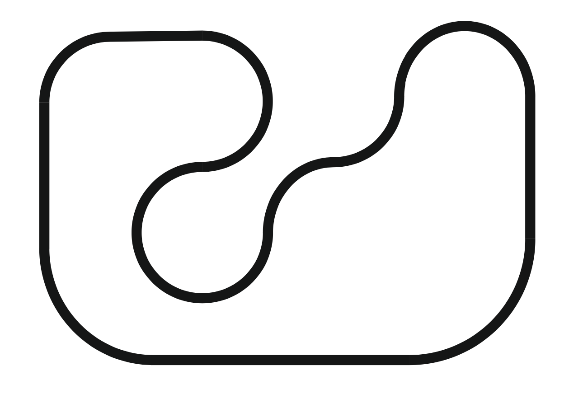 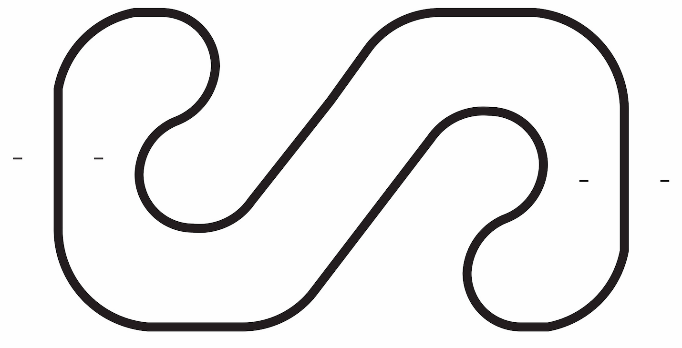 Правила проведения состязаний.Перед началом заезда робот устанавливается в зону «старта» так, чтобы его проекция не выходила за пределы этой зоныВремя заезда фиксируется системой «старт-финиш» или непосредственно судьей с использованием секундомера, по усмотрению организатора соревнованийВремя заезда отсчитывается от момента пересечения роботом линии старта до момента пересечения роботом линии финиша. Робот считается пересекшим линию, когда его проекция пересекает линиюЗафиксированное время окончательно и пересмотру не подлежитКоличество попыток определяется организаторами в день соревнованийВ протокол идёт попытка с наименьшим временем заездаОпределение победителей.Подсчет баллов не производитсяПобедителем объявляется робот, затративший наименьшее время на преодоление трассыСудейство:Оргкомитет оставляют за собой право вносить в правила состязаний любые изменения, если эти изменения не дают преимуществ одной из Команд.Контроль и подведение итогов осуществляется судейской Коллегией в соответствии с приведенными правилами.Судьи обладают всеми полномочиями на протяжении всех состязаний, все участники должны подчиняться их решениям.Если появляются какие-то возражения относительно судейства, команда имеет право в устном порядке обжаловать решение судей в Оргкомитете не позднее окончания состязаний.Члены Команды и руководитель не должны вмешиваться в действия робота своей Команды или робота соперника ни физически, ни на расстоянии. Вмешательство ведет к немедленной дисквалификации.